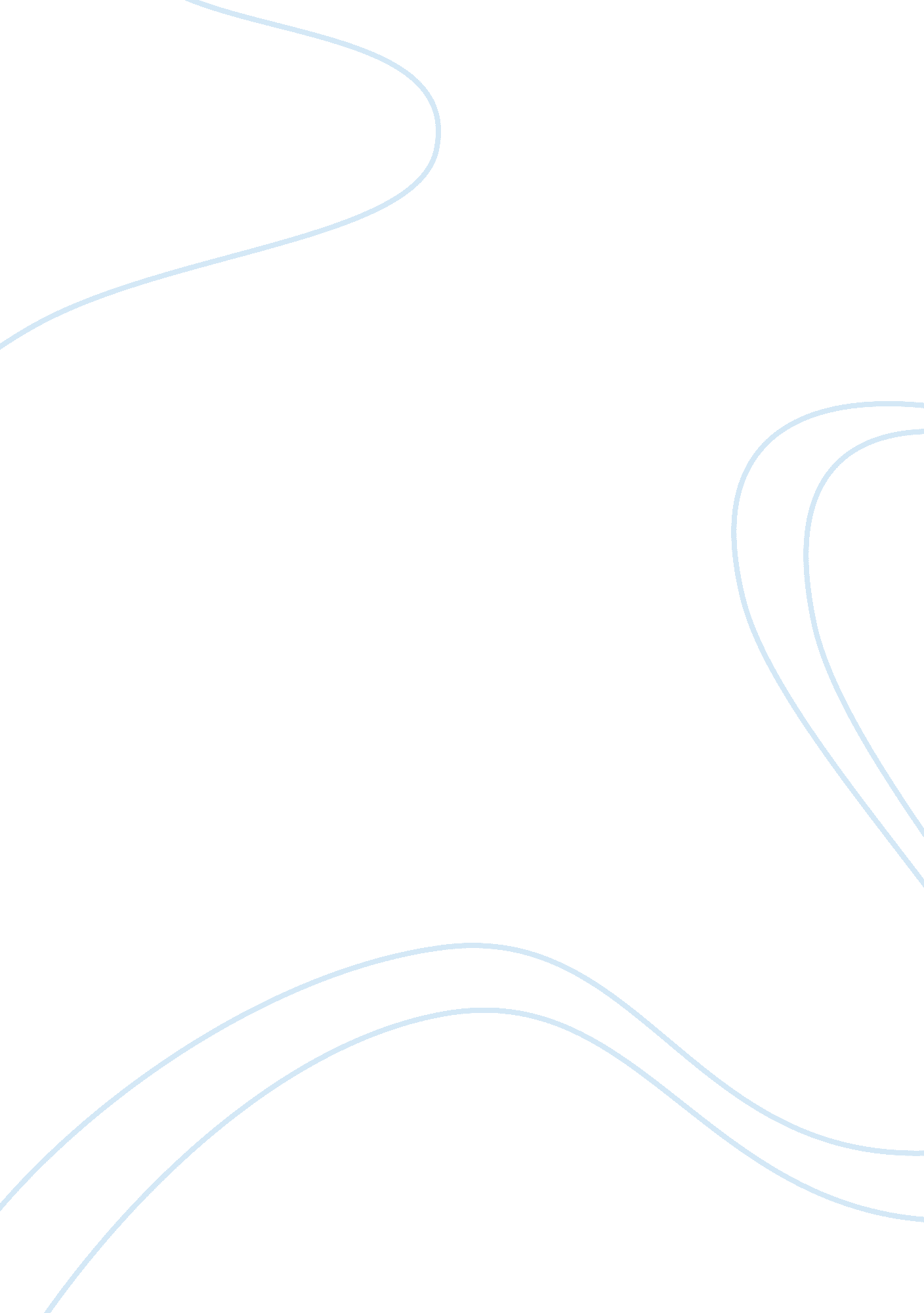 Use of bone marrow transplants health and social care essayHealth & Medicine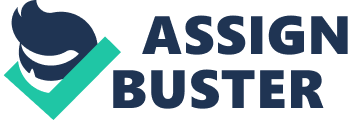 The bone marrow is a sponge-like tissue found in the centre of certain castanetss that contains root cells that are the precursors of ruddy blood cells ( red blood cells ) that carry O to the tissues in the organic structure, white blood cells ( leucocytes ) that aid battle infections and to assistance in the immune system and thrombocytes which help with blood curdling. Each of these cells plays a important function in the organic structure by keeping normal physiological map. The bone marrow is a critical portion of the human organic structure. A bone marrow graft is when particular cells ( called root cells ) that are usually found in the bone marrow are taken out, filtered, and given back either to the same individual or to another individual. It involves pull outing bone marrow incorporating normal root cells or peripheral root cells from a healthy giver, and reassigning it to a receiver whose organic structure can non fabricate proper measures of normal blood cells. Infusion of haematopoietic root cells from oneself or another individual normally follows high dose chemotherapy and/or irradiation. The end of the graft is to reconstruct the receiver 's blood cells and immune system and hopefully bring around the implicit in disease In patients with leukaemia, aplastic anaemia, and some immune lack diseases, the root cells in the bone marrow have malfunction, bring forthing an inordinate figure of faulty or immature blood cells as in the instance of leukaemia or low blood cell counts in the instance of aplastic anaemia. The immature or faulty blood cells interfere with the production of normal blood cells, accumulate in the blood stream and may occupy other tissues so bone marrow graft enables the doctors to handle these diseases with aggressive chemotherapy and/or radiation by leting replacing of the morbid or damaged bone marrow after the chemotherapy/radiation intervention. While bone marrow grafts do non supply 100 per centum confidence that the disease will non repeat, a graft can increase the likeliness of a remedy or at least prolong the period of disease-free endurance for many patients. Bone marrow organ transplant is an effectual intervention for a assortment of haematological tumors, furnace lining lymphoma, and some solid tumours. An increasing figure of bone marrow grafts are performed every twelvemonth. The therapy has been used to rectify a assortment of marrowfailureprovinces, congenital mistakes ofmetamorphosis, immune lacks, haematological malignances, and even solid tumours. The first successful grafts were performed with root cells derived from the marrow of indistinguishable twins ( syngeneic organ transplant ) ; nevertheless, application of organ transplant therapy broadened with the usage of root cells obtained from either related or unrelated givers ( allogeneic organ transplant ) appropriately matched at the human leucocyte antigens ( HLA ) , or even with a patient 's ain root cells ( autologous organ transplant. Deciding on type of BMT depends on type and phase of disease, handiness of root cells, age, public presentation position and the clinical status of patient Bone marrow organ transplant is required in the sense that is to remedies many diseases and malignant neoplastic diseases. When a kid 's bone marrow has been damaged or destroyed due to a disease or intense interventions of radiation or chemotherapy for malignant neoplastic disease, a marrow graft may be needed to rectify the abnormalcy. It is besides required to replace morbid, non-functioning bone marrow with healthy working bone marrow ( for conditions such as leukaemia, aplastic anaemia, and reaping hook cell anaemia ) . It is besides indispensable to replace the bone marrow and reconstruct its normal map after high doses of chemotherapy or radiation are given to handle a malignance in a procedure called `` deliverance '' which is usually used for diseases such as lymphoma, neuroblastoma, and chest malignant neoplastic disease. The procedure is besides of import in the replacing of bone marrow with genetically healthy working bone marrow to forestall farther harm from a familial disease procedure. Literature reappraisal Bone marrow organ transplant ( BMT ) or haematopoietic root cell organ transplant ( HSCT ) is a medical process in the field of haematology and oncology that involves organ transplant of haematopoietic root cells ( HSC ) . It is most frequently performed for people with diseases of the blood or bone marrow, or certain types of malignant neoplastic disease. Transplant of either allogenic or autologous bone marrow has become an progressively applied and successful therapy for patients with haematological malignances and certain solid tumours. BMT is an illustration of a extremely proficient therapy that offers hope to patients with bone marrow failure or assorted malignances. Bone marrow organ transplant is much more dearly-won `` up-front '' but possibly non more dearly-won long-run than alternate therapies. Over the past 40 old ages, bone marrow organ transplant and haematopoietic root cell organ transplant have been used with increasing frequence to handle legion malignant and nonmalignant diseases. Post-World War II ``Cold War'' frights of atomic warfare stimulated involvement in the effects of radiation on the human organic structure. Early surveies with animate beings has shown that bone marrow was the organ most sensitive to the detrimental effects of radiation and for that ground the reinfusion of marrow cells was used to deliver lethally irradiated animate beings. In one survey done in 1950s, patients were given deadly doses of radiation to handle leukaemia and many had haematological recovery following this intervention, but finally all patients succumbed to get worse of their malignances or to infections. In the 1950s and 1960s, about 200 allogeneic marrow grafts were performed in worlds, with no long-run successes. However, during this clip, organ transplant utilizing indistinguishable twin givers has brought a just sum of success and provided a important foundation to go on clinical research in the field. Hematopoietic root cell organ transplant remains a hazardous process with many possible complications ; it has traditionally been reserved for patients with dangerous diseases. While on occasion used by experimentation in nonmalignant and nonhematologic indicants such as terrible disenabling auto-immune disease and cardiovascular, the hazard of fatal complications appears excessively high to derive wider credence. Although economic analyses appear comparatively simple, reading and usage can be debatable. Several economic analyses have identified complications that occur often and impact the reported cost-effectiveness of high-dose chemotherapy. Attempts to cut down the cost of bone marrow organ transplant have focused on new schemes to more efficaciously command these complications. The debut of new engineerings to rush engraftment, to better patient choice methods, and the shifting of attention to outpatient scenes all have resulted in important decreases in continuance of infirmary stay, treatment-related mortality, and costs. More surveies of long-run results are needed for graft and non graft intervention options to steer present and future applications of this intervention option. Expanded indicants for graft continue to be explored. Preliminary information suggest a possible function for graft in the intervention of autoimmune diseases such as lupus, multiple induration, systemic induration, and juvenile rheumatoid arthritis. In add-on, in utero graft holds promise for early rectification of familial disease, with some success already demonstrated with the immunodeficiency syndromes. The accent of current research is chiefly directed at diminishing toxicity and GVHD while increasing the pool of possible givers by developing techniques to traverse the traditional HLA histocompatability barriers more successfully. Grafts are performed with increasing grades of mismatch. With the promotions in techniques, indicants, and supportive therapy, the graft of haematopoietic root cells continues to be an forward field in the intervention of human disease. Once a disease procedure has been identified and graft is considered as a possible therapy, an appropriate giver must be identified. The best possible lucifer consequences in the least complications. For allogeneic grafts, HLA histocompatability typewriting is performed for immediate household members ab initio utilizing serologic typewriting. Fully matched household members provide the most compatible lucifers because they frequently portion minor HLA antigens non normally included in proving. Before undergoing BMT, patients should undergo a series of trials and processs for testing and readying based on the patient 's disease procedure and medical history. There is besides pre-transplant instruction where graft squad and the patient meet to discourse the consequences of the testing, intervention options and the intervention program. Transplant conditioning is the done with the chief purpose of destructing unnatural cells or malignant neoplastic disease cells throughout the patient 's organic structure utilizing conditioning regimen which consist of chemotherapy, radiation therapy or both. The crop processs for autologous or allogeneic BMT are similar and are depended on the undermentioned factors: The patient 's physical status, donor handiness and insurance blessing. The BMT process involves three stages. In the first stage, enduring 5 to 14 yearss, the bone marrow receiver is prepared for the transplant and immunosuppressive and cytotoxic chemotherapy are administered and irradiation is used to enable the receiver to accept the transplant, to forestall transplant rejection, and in instances of acute leukaemia to extinguish residuary leukaemia. In the 2nd stage, bone marrow is fromthe giveris intravenously administered to the transplant receiver. Donors and receivers of bone marrow grafts must hold HLA compatability. The 3rd stage involves a period of waiting for the bone marrow to ingraft and work usually in the receiver. During the clip required for engraftment, the transplant receiver is vulnerable to infection, hemorrhage, terrible weight loss, rejection of the transplant, and graft-versus-host disease ( GvHD ) . Some of the posttransplant intervention typically includes cyclosporin A and perchance other chemotherapies to either prevent or dainty transplant versus-host disease ( GVHD ) . The results of the therapy depend on many factors such as: Improvements in supportive attention, antibiotic regimens, and DNA-HLA is associated with favourable result. The patient 's province of wellness or stable disease or disease in remittal is associated with better results than those transplanted during a ulterior disease stage or with relapsed disease. Young age at clip of graft and besides CMV-negative position of receiver and giver enhance the likeliness of endurance. The sum of haematopoietic cell dose given at clip of graft may besides rush engraftment and better result though it has an increased hazard of GVHD. Bone marrow organ transplant is one of legion new medical engineerings that have raised complex legal and ethical issues. Laws refering to medical progresss have been passed in response to the demand to decide struggles in judicial sentiments instead than expectancy of those issues which impinge on single autonomies. Some of the legal and ethical issues are malpractice claims, proving prospective givers for AIDS, sale of bone marrow, informed consent for both giver and receiver, and inquiries that arise when the giver is a kid. Pre-counseling is done to the patient prior to any intercession since information helps the patients in the undermentioned ways: To build positive attitudes in relation to the disease, enables a better response to the state of affairs, facilitates patient 's effectual engagement in the determination devising procedure and future programs and besides plays a important or cardinal function in wellness. Furthermore, the patients have a legal right to be informed about their disease. Decision: The bone marrow is a critical portion of the human organic structure. Bone marrow organ transplant is an effectual intervention for a assortment of haematological tumors, furnace lining lymphoma, and some solid tumours. The most of import cell needed for successful organ transplant is the haematopoietic root cell whose major beginnings are bone marrow, peripheral blood, and cord blood. These can be obtained from assorted givers as either autologous or allogeneic. Deciding on type of BMT depends on type and phase of disease, handiness of root cells, age, public presentation position and the clinical status of patient. The procedure is besides of import in the replacing of bone marrow with genetically healthy working bone marrow to forestall farther harm from a familial disease process.. BMT is an illustration of a extremely proficient therapy that offers hope to patients with bone marrow failure or assorted malignances. Bone marrow organ transplant is much more dearly-won `` up-front '' but possibly non more dearly-won long-run than alternate therapies. Hematopoietic root cell organ transplant remains a hazardous process with many possible complications ; it has traditionally been reserved for patients with dangerous diseases. The accent of current research is chiefly directed at diminishing toxicity and GVHD while increasing the pool of possible givers by developing techniques to traverse the traditional HLA histocompatability barriers more successfully. With the promotions in techniques, indicants, and supportive therapy, the graft of haematopoietic root cells continues to be an forward field in the intervention of human disease. With the promotions in techniques, indicants, and supportive therapy, the graft of haematopoietic root cells continues to be an forward field in the intervention of human disease. Mentions Frick, E. , Motzke, C. , Fischer, N. , Busch, R. , & A ; Bumeder, I. ( 2005 ) . Is perceived societal support a forecaster of endurance for patients undergoing autologous peripheral blood root cell organ transplant? Psycho-Oncology, 14, 759-770. Holland, J. & A ; Alici, Y. ( 2010 ) . Management of hurt in malignant neoplastic disease patients. Journal of Supportive Oncology, 8 ( 1 ) , 4-12. Jacobsen, P. ( 2009 ) . Promoting evidence-based psychosocial attention for malignant neoplastic disease patients. Psychooncology, 18, 6-13. Jacobsen, P. & A ; Jim, H. ( 2008 ) . Psychosocial intercessions for anxiousness anddepressionin grownup malignant neoplastic disease patients: accomplishments and challenges. A Cancer Journal for Clinicians, 58, 214-230. A NCCN Clinical Practice Guidelines in Oncologya„? Distress Management ( Version 1. 2010 ) . A© 2009 National Comprehensive Cancer Network, Inc. Available at: NCCN. org. Accessed [ Febuary 3, 2010 ] . Ranson, S. , Jacobsen, P. , & A ; Booth-Jones, M. ( 2006 ) . Validation of the hurt thermometer with bone marrow graft patients. Psycho-Oncology, 15, 604-612. Wells, K. , Booth-Jones, M. , & A ; Jacobsen, P. ( 2009 ) . Do get bying and societal support predict depression and anxiousness in patients undergoing hematopoitic root cell organ transplant? Jouranl of Psychosocial Oncology, 27, 297- 315. Williams, S. & A ; Dale, J. ( 2006 ) . The effectivity of intervention for depression/depressive symptoms in grownups with malignant neoplastic disease: a systematic reappraisal. British Journal of Cancer, 94, 372-390. A The usage of allogeneic haematopoietic cell organ transplant ( HCT ) has increased as new techniques have been developed for organ transplant in patients who antecedently would non hold been considered HCT campaigners. However, its efficaciousness continued to be limited by the development of frequent and terrible ague GVHD. The complex and intricate pathophysiology of acute GVHD is a effect of interactions between the giver and host innate and adaptative immune responses. Multiple inflammatory molecules and cell types are implicated in the development of GVHD that can be categorized as: ( 1 ) triggers that initiate GVHD by therapy-induced tissue harm and the antigen disparities between host and transplant tissue ; ( 2 ) detectors that detect the triggers, that is, procedure and present alloantigens ; ( 3 ) go-betweens such as T-cell subsets ( naif, memory, regulative, Th17 and natural slayer T cells ) and ( 4 ) the effecters and amplifiers that cause harm of the mark variety meats. These multiple inflammatory molecules and cell types that are implicated in the development of GVHD have been described with theoretical accounts that use bit-by-bit Cascadess. Herein, we provide a fresh position on the immunobiology of acute GVHD and briefly discuss some of the outstanding inquiries and restrictions of the theoretical account systems. Bone Marrow Transplantation ( 2010 ) 45, 1-11 ; doi: 10. 1038/bmt. 2009. 328 ; published online 30November 2009 Fifty old ages ago, Billingham1 identified three requirements for the development of GVHD: ( 1 ) the presence ofimmunocompetent cells in the giver inoculant, ( 2 ) the inability of the receiver to reject the giver cells and ( 3 ) a histocompatibility difference between the giver and receiver. Billingham RE. The biologicalscienceof graft-versus-host reactions. Harvey Lect 1966-67 ; 62: 21-78. Some future research waies 1. Impact of type of harm ( programmed cell death V mortification of different cellular subsets ) , specific DAMPs, unfertile redness and complement system. 2. Contribution of host intestine microbiome and the giver immune position. 3. Determine GVHD antigenic repertory, place immunodominant antigens. 4. Understand the function of both professional ( DCs, macrophages ) and semi-professional ( B cells ) giver and host APC subsets, the relevancy and mechanisms of cross-presentation. 5. The mechanisms and function of donor Th distinction, regulative, memory T cell, and NK cell subsets. 6. Functions of specific effecter tracts in doing distinguishable mark organ harm. 7. Determinants of mark organ specificity, the function of mechanisms of fix and neovascularization in the badness of harm. 8. Mechanisms and effect of immunosuppression induced straight by GVHD. 9. Development of an incorporate systems attack for understanding the biological science of GVHD. Biology of ague GVHD S Paczesny et Al 7 Bone Patient Education / Curative patient instruction ( TPE ) a continous procedure integrated in wellness attention aˆ? patient centred aˆ? adapted to the development of unwellness and patientA? s life-stile aˆ? portion of the long-run direction of unwellness aˆ? structured and organized aˆ? benefited by appropriate pedagogic means* aˆ? multiprofessional, interdisciplinary and intersectonial. *I. Rabbone, 2007 The function of the patient is cardinal in taking attention of himself in order to lend to his conditions and be responsible of his status, and to be a squad resource `` without costs '' ( Rabbone I. , 2009 ) . **J. Philips, 1998 Patients have a legal right to be informed about their disease butaˆ¦they assume it is non ever respected ( Visser et al. , 2009 ) . Information is a demand of patients as it allows them: - to build positive attitudes in relation to the disease, - a better response to the state of affairs and - an effectual engagement in the decission doing procedure and hereafter programs aˆ? Information besides has a cardinal function in wellness instruction plans Patient need information about: - Disease - Treatment options - Treatments results - Symptoms - Side effects - Quality of life aˆ? Information should be delivered in an synergistic manner aˆ? Information/educationis necessary in all stages of the graft S Setting. Pick a private location. P Perception. Find out how the patient positions the medical state of affairs. I Invitation. Ask whether the patient wants to cognize. K Knowledge. Warn before dropping intelligence. E Empathy. Respond to the patient 's emotions. S Strategy/Summary. Once they know, include patients in intervention determinations * W. Baile et Al. `` Out of 5 patients, merely 1 to 2 follow the instructions given by physycians. The others follow a `` ain version '' of the therapy and hold their thoughts sing their disease. They will ne'er squeal them. They are incorrect, but who is guilty? '' J. P. Assal ( 1999 ) Literature McPherson CJ, et Al. Effective methods of giving information in malignant neoplastic disease: a systematic literature reappraisal of randomized controlled tests. J Public wellness Medecine 2001 ; 23 ( 3 ) : 227-234 aˆ? Thomas R, et Al. Anxietyand depression: consequence on patients ' penchants for information following a diagnosing of malignant neoplastic disease. Annalss of Oncology 1998 ; 9: 141 aˆ? Lobb EA, et Al. When the safety cyberspace of intervention has been removed: Patients ' unmet demands at the completion of intervention for hematologic malignances. Patient Educ Couns ( 2009 ) ; Department of the Interior: 10. 1016/j. pec. 2009. 02. 005 aˆ? Mank A, et Al. An synergistic Compact disc read-only memory to inform patients about Stem Cell Transplant. Patient Educ Couns 2008 ; 73: 121-126 aˆ? Downs S. Ethical issues in bone marrow organ transplant. Semin Oncol Nurs 1994 ; 10: 58-63 aˆ? Lee SJ, et Al. Discrepancies between patient and physician estimations for the success of root cell organ transplant. J Am Med Assoc 2001 ; 285: 1034-8 aˆ? Andrykowski MA, et Al. `` Returning to normal '' following bone marrow organ transplant: results, outlooks, and informed consent. Bone Marrow Transplant 1995 ; 15: 573-81 A elaborate appraisal of BMT receiver 's emotional, societal, and psychological wellbeing before BMT is necessary to supply optimum, holistic attention. Distress and depression should be recognized, monitored, documented and treated quickly during the BMT intervention. BMT patients need to be screened at their pre-transplant assignment, at appropriate intervals, and as clinically indicated during the BMT procedure. Distress and depression should be recognized, monitored, documented and treated quickly during the BMT procedure to guarantee positive patient results. 